Фрагмент внеурочного  занятия по развитию функциональной грамотности.                                                                                             «Нажить много денег -храбрость;                                                                               сохранить их – мудрость.А умело расходовать – искусство».Бартольд  Авербах.Пояснительная записка.Важно понимать, что на сегодняшние дети – это будущие участники финансового рынка. Вот почем обучение финансовой грамотности целесообразно начать в раннем возрасте на начальных ступенях образования и продолжать углублять в среднем звене. Чем раньше ребенок узнает о роле денег в частной семейной  и общественной жизни, тем быстрее сформируются полезные финансовые привычки, которые помогут избежать многих ошибок по мере взросления и приобретения финансовой самостоятельности, а так же заложить  основу финансовой безопасности и благополучия на протяжении жизни. Финансовая грамотность воспитывается в течение продолжительного периода времени на основе принципа «от простого к сложному», в процессе многократного повторения и закрепления, направленного на практическое применение знаний и навыков, а финансовые навыки прививаются,  так же как и правила этикета.Предложенное занятие внеурочной деятельности,  разработана мной  для понимания применения следующих тем: «Действие с натуральными числами  и с дробями», «Проценты» в  повседневной жизни при совершении покупок и расчетах доходов и расходов семейного бюджета.Использование предложенных заданий позволит ответить на вопросы обучающихся «Зачем мне  нужна математика?», «Где мне это пригодиться?»Цель занятия: развитие умения обучающихся применять полученные знания непосредственно в повседневной жизни, в различных ситуациях.Планируемые результаты.Метапредметные:Коммуникативные:- организовать и планировать учебное содружество с учителем и сверстниками;-развивать умение точно и грамотно выражать свои мысли;-воспринимать текс с учетом поставленной учебной задачи, находить в тексте информацию, необходимую для решения задач.Регулятивные:- определять целевые установки учебной деятельности, выстраивать алгоритм действий необходимых операций;- корректировать деятельность, вносить изменения в процесс с учетом возникших трудностей и ошибок, намечать пути и способы их устранения.Познавательные:-осуществлять смысловое чтение;- использовать общие приемы решения задач и нестандартные методы решения задач.Личностные:- формирование устойчивой мотивации к обучению; -умение контролировать процесс и результат учебной деятельности.Ход занятия.Обучающимся предлагается ряд задач разного направления. Решение задач можно осуществить в процессе индивидуальной или групповой работы.Эмоциональный настрой. Мотивация к деятельности.Пусть этот день принесет нам радость общения, наполнит сердца светлыми чувствами , а разум умными мыслями.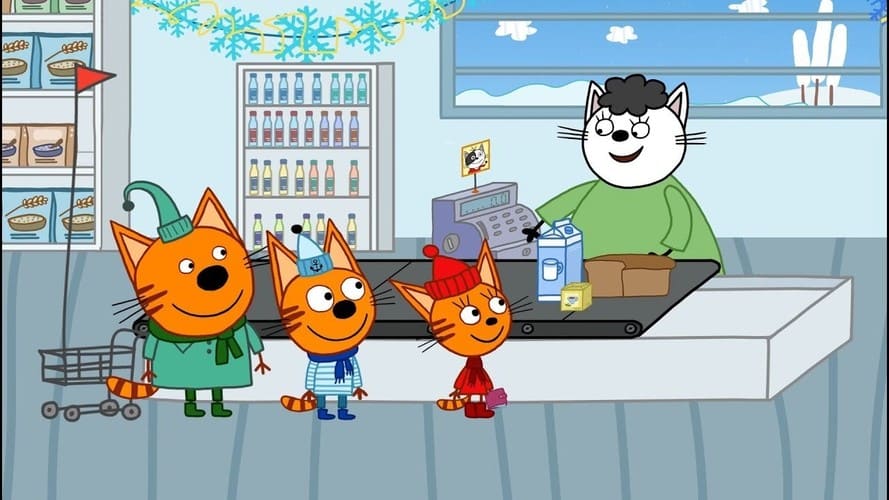 Мультфильм о жизни семьи кошек с тремя детьми, которые постоянно учатся решать разные бытовые вопросы. В одной из серий весёлые котята отправились с родителями в магазин, где им доверили самостоятельную покупку хлеба, молока и чая. Малыши отвлекаются на яркие игрушки и сладости, а возле кассы видят коньки, но денег на всё не хватает... Однако два брата и сестра справились с задачей, а в награду получили от мамы и папы билеты на каток. «Поход в магазин» — отличный пример для детей, который учит рациональному подходу к трате денег.Решение задач.Задачи «Покупка продуктов к завтраку».Задание 1. «Покупка продуктов к завтраку»Прочитайте текст и ответьте на вопросы 1-2 Мама Данила Юлия Борисовна многодетная мама. Для приготовления  детям завтрака необходимо купить следующие продукты: колбасу «Папа может» по 250 гр; сыр «Российский»,  масло сливочное пачку, батон нарезной, напиток «Несквик» по 250 грамм.  Юлия Борисовна систематически через приложение в телефоне следит за акциями товаров в магазинах «Магнит», «Пятерочка» и «Светофор». Цены на товары указаны в таблице 1. Таблица 1.Прейскурант цен в магазинах.Вопрос 1.1 Определите стоимость необходимых товаров, если Юлия Борисовна будет покупать отдельные продукты в тех магазинах, где наиболее выгодно.Запишите ответ и приведите свое решение.Вопрос  1.2. Во сколько рублей обойдется покупка Юлии Борисовны, если она будет все покупать в «Магните» и при оплате она предъявит карту «Магнит», предоставляющую ей скидку 5% на весь ассортимент? Ответ округлите до целых.Запишите ответ и приведите свое решение.Характеристика заданий и система оцениванияЗадание 1 «Покупка продуктов к завтраку»Предмет: математикаКласс: 5-6 класс.Вопрос 1,1 Определите стоимость необходимого набора товаров, если Юлия Борисовна будет покупать отдельные продукты в тех магазинах, где наиболее выгодно.Характеристика задания.Виды грамотности, которые развиваются  у обучающихся: читательская, математическая, финансовая.Система оценивания.Вопрос 1.2 Во сколько рублей обойдется покупка Юлии Борисовны, если она будет все покупать в «Магните» и при оплате она предъявит карту «Магнит», предоставляющую ей скидку 5% на весь ассортимент? Ответ округлите до целых Характеристика задания.Виды грамотности, которые развиваются  у обучающихся:  математическая, финансоваяЗадание. В данном задании предлагается отличить доходы от расходов в семейном бюджете и просчитать, какой остаток средств останется в семейном бюджете семьи в конце месяца.Семья Сабирзяновых составила список своих месячных доходов и расходов:28 000 рублей – зарплата мамы7 500 рублей -  оплата  воды, сета, телефона и газа22 000рублей – продукты питания19 000 рублей -  пенсия бабушки6 000 рублей - лекарства12 000 рублей  – покупка бензина и проездных билетов3 000  рублей – оплата парковки автомобиля32 000 рублей  – зарплата  папы6 000 рублей мелкие расходы.Вопрос 1.1. Что из данного списка относится к доходам, а что – к расходам? Отметьте ответ в каждой строке.Характеристика заданий.Виды грамотности, которые развиваются  у обучающихся: читательская, математическая, финансовая.Система оценивания.Вопрос 1.2 . Какая сумма денег остаётся у семьи в конце месяца?Характеристика заданий.Виды грамотности, которые развиваются  у обучающихся: математическая, финансовая.Система оценивания.Подведение итогов. Рефлексия.Во время нашего занятия  мы повторили некоторые темы, связанные с финансовой грамотностью. Какие термины вспомнили? (деньги, доход, расход)Вот и подошла к концу наше занятие по «Финансовой грамотности»  Для дальнейшего развития вашей финансовой и математической грамотности  вам предлагается памятка. Берите его и пользуйтесь и поделитесь со своими Родителями.
Памятка.- Родители зарабатывают деньги своим трудом. Старайтесь тратить деньги с умом! - Учитесь отличать «потребности» от «желаний». - Когда вы идете за покупками, то старайтесь выбрать те товары, в которых нуждаетесь.- Если выберете сразу несколько товаров с одинаковыми функциями, то научитесь сравнивать цены и делать грамотный выбор.- Запомните, что финансовая грамотность играет огромную роль в вашем будущем и вашей независимости!Список литературы.1.  сайт  Минобрнауки  РФ    ФГБНУ «ИНСТИТУТ СТРАТЕГИИ РАЗВИТИЯ ОБРАЗОВАНИЯ РОССИЙСКОЙ АКАДЕМИИ ОБРАЗОВАНИЯ» Центр оценки качества образования2. Сергеева Т.Ф. Математика на каждый день.6-8 классы: пособие для общеобразовательных организ./ Т.Ф. Сергеева.- М.: Просвещение, 2020.-112 сНаименование товараМагазиныМагазиныМагазиныНаименование товара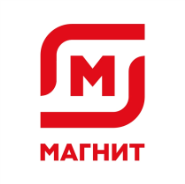 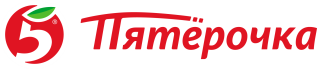 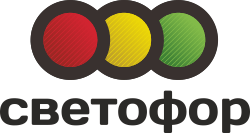 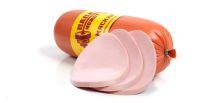 130,5р129,99р125р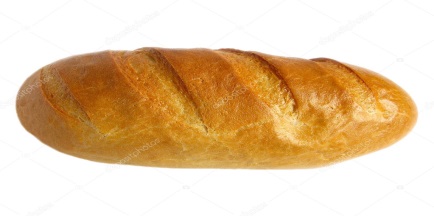 36р37р38р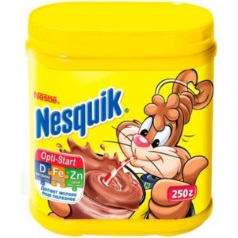 109,99р145,60р125р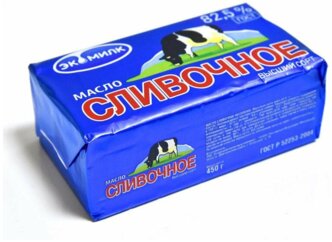 189,99199,99180 р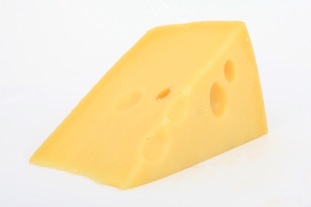 429,99405,70430Содержательная область оценкиКоличество Компетентностная область оценкиПрименять Контекст Личная жизньУровень сложности Низкий Формат отчетаРазвернутый ответ(запись решения)Объект оценки Сопоставит информацию, представленную в виде текста и в виде таблицы, определять стоимость покупкиМаксимальный балл1 баллКод Содержания критерия.1Дан верный ответ 856,69 рублей и приведено решение, подтверждающие полученный ответ. Выгоднее приобрести отдельные Возможное решение:Из таблицы видно, в каких магазинах выгоднее приобрести отдельные товары из списка Юлии Борисовны.В « Магните» за наиболее выгодные товары (батон и Несквик) домохозяйка заплатит 145,99 рублей.36 + 109,99= 145,99 (руб)За наиболее выгодные товары в «Пятерочке» (сыр) заплатят 405,7 рублейЗа наиболее выгодные товары в «Светофоре» (колбаса и масло) заплатили 305 рублей.125+180 = 305 (руб)За все необходимые товары Юлия Борисовна заплатила:145.99+405,7+305=856,69 (руб)0Дан неверный ответ или не приведено решение.Содержательная область оценкиКоличество Компетентностная область оценкиПрименять Контекст Личная жизньУровень сложности Средний Формат отчетаРазвернутый ответ (запись решения)Объект оценки Определение стоимости покупки с учетом скидки.Максимальный балл2 баллКод Содержания критерия.2Дан верный ответ 852 рублей и приведено решение, подтверждающий полученный ответ. Возможное решение:Юлии Борисовна .за все продукты (без учета скидки) заплатит:.130,5 +36 + 109,99+189.99+420.99= 896,47 (руб)При предъявлении скидочкой карты  «Магнит» Юлия Борисовна заплатит 100%-5%= 95%= 0,95 Необходимой суммы покупки:896,47*0,95=851,6465 ≈ 852(руб)1Дан верный ответ, но приведено неполное решение (при том ход решения верный)0Дан неверный ответ или не приведено решение.№СТАТЬЯ Доходы Расходы     1 Зарплата мамы 2 Оплата , воды, света, телефона  и газа 3 Продукты  питания 4 Пенсия  бабушки 5 Лекарства 6 Бензин  и проездные билеты 7  Оплата  парковки для автомобиля8 Зарплата папы9 Мелкие  покупкиСодержательная область оценкиСемейный бюджетКомпетентностная область оценкиПрименять Контекст Семейный Уровень сложности Низкий Формат отчетаКомплексное задание с выбором ответаОбъект оценки Различение  расходов и доходов в семейном бюджетеМаксимальный балл1 баллКод Содержания критерия.1 Если  правильно отмечены ответы в строчках  6-7 0Если правильно отмечены ответы только с 1 по 5 и 8-9Содержательная область оценкиСемейный бюджетКомпетентностная область оценкиПрименять Контекст Семейный Уровень сложности Средний Формат отчетаЗадание с кратким ответомОбъект оценки Определение  месячного баланса на основе анализа доходов и расходов семьиМаксимальный балл1 баллКод Содержания критерия.1Дан верный ответ  22 500 рублей (со словом рублей или без него )0 Ответ не верный 